Šolski center RavneVIŠJA STROKOVNA ŠOLARavne na KoroškemTRIFAZNI MOTORJI(Seminarska naloga - elektrotehnika)Izdelali: Rok Potočnik, Staš Lebar, Anto DžaltoRavne, 29.5.2013UVODProizvodnja in prenos električne energije z izmeničnim tokom, takim kot smo ga obravnavali do sedaj, imata za posledico neenakomeren dotok energije porabnikom, relativno veliko porabo bakra, relativno velike izgube energije v omrežju in utripajoče magnetno polje. 
Večino navedenih pomanjkljivosti izmeničnega toka lahko odpravimo s proizvodnjo in prenosom električne energije s trifaznimi sistemi. Trifazni izmenični sistem odpravlja prej omenjene slabosti prenosa energije v enofaznem izmeničnem sistemu, ima pa tudi druge uporabne lastnosti, na katerih temelji delovanje nekaterih električnih strojev. Ustvarjanje trifazne izmenične napetostiIz slike modela generatorja napetosti ni težko sklepati, da se bodo med vrtenjem rotorja v posameznih navitjih statorja inducirale tri izmenične napetosti na podoben način kot pri generatorju enofazne izmenične napetosti. 
Razlika med enofaznim in trifaznim izmeničnim generatorjem je le v tem, da imamo v najpreprostejši izvedbi generatorja trifazne napetosti namesto enega indukcijskega navitja v statorju tri prostorsko ločena, pod kotom 120 º nameščena statorska navitja. 
Pravilno zaporedje induciranih napetosti dobimo, če tuljave postavimo tako, da so navite v »isti smeri«. Zaradi pomembnosti navedenega priključke navitij trifaznih generatorjev ustrezno označujemo. 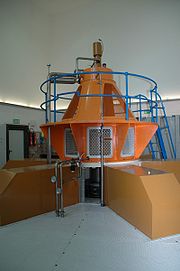 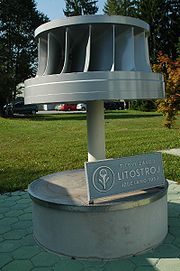 Trifazne generatorje v elektrarnah poganjajo turbine z določenim številom vrtljajev n. V primeru, da je posamezno navitje navito deljeno na en par polovih nastavkov (slika a), dobimo v navitju pri enem vrtljaju rotorja eno periodo izmenične napetosti (slika b). 

Pri opisani izvedbi generatorja bi se pri želeni frekvenci 50 Hz turbina morala vrteti s 50 s-1 • 60 s = 3000 vrtljaji na minuto, to pa je za vodne turbine preveliko število vrtljajev. Če pa posamezno navitje navijemo v segmentih na dva para polovih nastavkov statorja (naslednja slika a), dosežemo spremembo smeri magnetnega pretoka v indukcijskem navitju že po vsaki četrtini vrtljaja rotorja generatorja. To pomeni, da bomo pri enakem številu vrtljajev rotorja kot pri generatorju z enim parom magnetnih polov imeli dvakratno frekvenco inducirane izmenične napetosti (slika b) oziroma bomo za enako frekvenco potrebovali polovično število vrtljajev rotorja. Vezave v trifaznih sistemih Z medsebojno povezavo priključkov navitij generatorja U2, V2 in W2 v skupno točko dobimo zvezdno vezavo trifaznega generatorja. Taka vezava generatorja ali transformatorja je osnova elektroenergetskega sistema, ki je dostopen uporabnikom, zato se bomo v nadaljevanju ukvarjali s tako vezavo. Stično točko zvezdne vezave U2, V2 in W2 imenujemo zvezdišče. 
Podobno velja za vezavo trifaznega porabnika, s tem da pri porabnikih poleg zvezdne uporabljamo še trikotno vezavo, ki jo dobimo s povezavo priključkov W2 - U1 , U2 - V1 ter V2 - W1.Zvezdno vezavo označujemo z oznako Y, trikotno pa z oznako Δ. Zvezdišče trifaznega sistema je praviloma ozemljeno (ima potencial V0 = 0 V), zato ga imenujemo tudi ničlišče sistema. Napetosti in vodniki trifaznega sistema Vodnike, ki povezujejo začetke navitij trifaznega generatorja s porabniki, imenujemo linijski vodniki, označujemo pa jih z L1, L2 in L3. Vodnik, ki povezuje zvezdišče trifaznega generatorja z zvezdiščem porabnikov, imenujemo ničelni vodnik, označujemo pa ga z N. Napetosti med linijskimi vodniki in ničelnim vodnikom imenujemo fazne napetosti, označujemo pa jih s parom indeksov, ki določata vodnika, med katerima deluje napetost (U1N, U2N in U3N). Napetosti med linijskimi vodniki imenujemo medfazne napetosti, označujemo pa jih s parom indeksov, ki določata linijska vodnika, med katerima deluje medfazna napetost (U12, U23 in U31). 
Iz kazalčnega diagrama napetosti je razvidno, da so tudi medfazne napetosti trifaznega sistema po velikosti enake in da so tudi med njimi fazni koti 120 °. 
Iz istega kazalčnega diagrama je tudi razvidno, da sta pri izbiri ene od faznih napetosti, drugi dve po velikosti in faznem premiku simetrični na izbrano napetost. Trifazni sistem napetosti v zvezdi je simetrični sistem napetosti. V nizkonapetostnih omrežjih so najbolj razširjene fazne napetosti 230 V. Najpreprosteje jih zapišemo v kompleksni obliki: Medfazne napetosti so razlike faznih napetosti. Njihove absolutne vrednosti dobimo na osnovi trikotnika v kazalčnem diagramu, ki ga medfazna napetost tvori s faznima napetostima ali Medfazna napetost je √3-krat večja od fazne napetosti. Ugotovljeno velja tako za efektivne kakor tudi za maksimalne vrednosti fazne in medfazne napetosti. V primeru nizkonapetostnega omrežja, v katerem je fazna napetost 230 V, je medfazna napetost √3 krat večja od 230 V, to je 398,4 V ali zaokroženo 400 V: Medfazne napetosti nizkonapetostnega trifaznega sistema zapišemo po tem v kompleksni obliki: Nazivna napetost trifaznega sistema je vedno podana z medfazno napetostjo. Najpogostejše nazivne napetosti v visokonapetostnih trifaznih sistemih so 20 kV, 110 kV, 220 kV, 400 kV in 750 kV. Moč in delo v trifaznem sistemu Ne glede na način obremenitve je navidezna moč trifaznih tokov v kompleksni obliki enaka vsoti kompleksnih navideznih moči posameznih faz. 
Pri pretežno induktivni simetrični obremenitvi navedeni izraz lahko preide v obliko: Delovna moč trifaznih tokov je enaka aritmetični vsoti delovnih moči posameznih faznih tokov. Jalova moč trifaznih tokov je enaka aritmetični vsoti jalovih moči posameznih faznih tokov. Navidezna moč trifaznih tokov je enaka geometrični vsoti delovne in jalove moči trifaznih tokov. 
Moč enofaznega izmeničnega toka je utripajoča. Delovna moč trifaznega porabnik v trifaznem sistemu je konstantna, dotok energije porabniku pa enakomeren. Trifazni elektromotor Če tri pod kotom 120 ° postavljene tuljave priključimo prek trifaznega variaka na trifazno napetost 400/230 V (sl. a), se magnetna igla med tuljavami zavrti. Magnetna igla sledi magnetnemu polju. Trifazni tok, ki teče skozi tri pod kotom 120 º postavljene tuljave, ustvarja v prostoru med tuljavami vrtilno magnetno polje. 
Vrtilno magnetno polje je osnova delovanja asinhronskih indukcijskih motorjev. Sliki a) in b) prikazujeta osnovno, dvopolno zgradbo navitij za ustvarjanje vtrilnega magnetnega polja. V praksi postavljamo navitja vrtilnega magnetnega polja v stator motorja (sl. b). 
Pri izvedbi statorja z enim parom magnetnih polov na navitje (dvopolna izvedba) naredi vrtilno magnetno polje v času ene periode en vrtljaj, pri dveh parih pa le polovico vrtljaja (slika). Število vrtljajev vrtilnega magnetnega polja trifaznega toka je premo sorazmerno s frekvenco in obratno sorazmerno s številom parov magnetnih polov statorskega navitja motorja. 
Največje število vrtljajev doseže torej vrtilno magnetno polje dvopolnega motorja pri p = 1, in sicer 3000, pri p = 2 1500, 3 1000 ... 
Če bi v prostor z vrtečim se magnetnim poljem v notranjosti statorja postavimo kratkostični kletkast rotor (slika), bi se tudi ta zavrtel. 
Vrteče se magnetno polje z gostoto B prečka palice v prvem trenutku še mirujočega rotorja in v njih inducira napetost. Zaradi kletkaste izvedbe rotorja inducirana napetost požene v naslednjem trenutku zančne kratkostične tokove, ki so osnova za silo toka na palice in navor rotorja. Trifazni elektromotor s kletkastim rotorjem je indukcijski asinhronski motor. 
Zagonski tok motorja je največji. Z naraščajočim številom vrtljajev navor motorja M narašča, tok pa pada (slika). Navor pa se začne hitro zmanjševati, ko začne rotor motorja dohitevati vrtilno magnetno polje. 
Zato rotor nikoli ne doseže števila vrtljajev vrtilnega magnetnega polja. Trifazni motor s kletkastim rotorjem je asinhronski[1] motor. Razliki števila vrtljajev vrtilnega magnetnega polja in rotorja imenujemo slip[2] motorja. 
Motorji na osnovi vrtilnega magnetnega polja imajo desno smer vrtenja (smer urinega kazalca, gledano v smeri gredi rotorja s pogonske strani motorja), če so vodniki L1, L2 in L3 priključeni na sponke U1, V1 in W1. Smer vrtenja elektromotorja spremenimo, če zamenjamo poljubna priključna vodnika. 
Asinhronski motorji s kratkostično kletko so enostavni in zanesljivi in imajo nizke stroške izdelave. Služijo za pogon delovnih strojev majhnih do srednjih moči, velik izkoristek in faktor delavnosti pa imajo pri nazivnih podatkih. 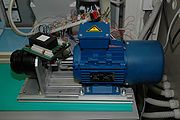 